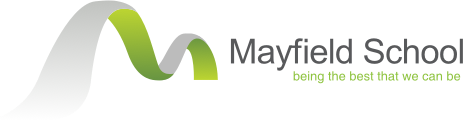 Job DescriptionLead Practitioner in Computer Science The role of the Lead Practitioner in Computer Science is to support the Faculty Leader is securing high quality teaching and learning throughout the Faculty. Relationships:Line managed by Computer Science Faculty LeaderAny other designated Line ManagersKey Accountabilities: To collaborate as a member of the Teaching and Learning Team, in order to build and realise the shared vision of excellence and high standards for all studentsTo actively contribute to the work of the raising standards team, working closely with the senior leadership team, to raise academic achievement across the schoolTo provide the Governing Body and senior leadership team, with relevant and accurate information relating to the subject’s performance and development, as well as updates on key areas of whole school responsibilityTo role mode high standards of teaching and learning and ensure the implementation of quality first teaching within the faculty.To lead improvements in the quality of Computer Science teachingTo stay abreast of the latest developments in subject pedagogy and use this to drive improvements in Computer Science teachingTo work 1-1 supporting colleagues to ensure high-quality teachingTo lead CPD across the faculty, that secures high-quality teachingTo actively contribute to CPD across the school as requested by other leadersTo collaborate with external partners such as teaching alliances and the STEM network to seek out best practice and secure ongoing high standards of teachingTo attend any meetings required to help improve the quality of teachingTo lead on ensuring high quality Schemes of Learning and curriculum maps, which promote high-quality teachingTo support the Faculty Leader in effective curriculum designTo contribute to the appraisal of Computer Science staffTo support the Faculty Leader in effectively monitoring the quality of teachingTo support the Faculty Leader in the Faculty self-evaluation processTo support the Faculty Leader in the smooth running of the facultyTo lead data-driven interventions and initiatives to further raise achievement.To have strategic oversight and to lead change in a key whole school area, relating to the development plan.This role will be appraised through the School’s Appraisal process.The accountabilities in this job description are in addition to those covered by the Teachers pay and conditions document.It may be modified to reflect or anticipate changes to the role, commensurate to the salary and job description.Whilst every effort has been made to clearly define the role, each individual task to fulfil the role may not be identified here.Name: ……………………………………..		Date: ……………………….Signature: …………………………………